                                                                      Príloha č. 2 k vyhláške č. ... /2008 Z. z.Vzor preukazu skúšobného komisára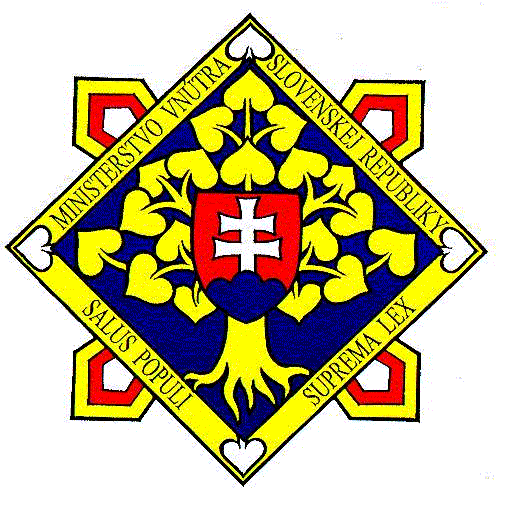   Rozsah udeleného vodičského oprávnenia: Držiteľ   tohto   preukazu   je  oprávnený   vykonávať   skúšky   z odbornej spôsobilosti v rozsahu skupín vodičského oprávnenia: Podpis a pečiatka orgánu ktorý preukaz vydal:  Iné záznamy: